Контрольная «ЭЛЕКТРОТЕХНИКА». ТребованияВсе основные пункты на проверку решения задачи должны быть подробно объяснены. Вычисления должны производиться с точностью до второго десятичного знака.Расчет каждой исходной величины следует выполнить сначала в общем виде, а затем в полученную формулу подставить числовые значения. При построении графиков оси координат следует обозначать символами, общепринятыми для соответствующих величин, на осях наносятся масштабы выбранных единиц. ЗАДАНИЯ:АНАЛИЗ И РАСЧЕТ ЭЛЕКТРИЧЕСКИХ ЦЕПЕЙ ПОСТОЯННОГО ТОКАПо данным таблицы определить токи в ветвях электрической цепи постоянного тока методом непосредственного применения первого и второго законов Кирхгофа.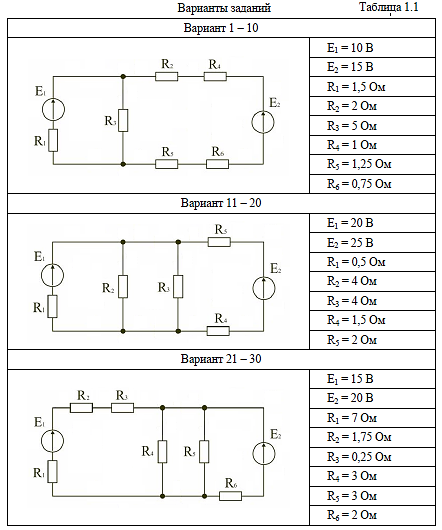 2. РАСЧЕТ ПАРАМЕТРОВ ОДНОФАЗНОЙ ЦЕПИПо данным таблицы произвести расчет электрической цепи переменного тока, содержащей активное сопротивление R, индуктивность L и емкость С, которые соединены последовательно. Напряжение в цепи изменяется по закону U = Um sin(ωt). Зарисовать схему электрической цепи и определить действующее значение тока I, напряжения на сопротивлении UR, индуктивности UL и емкости UС, коэффициента мощности цепи, активную P, реактивную Q и полную S мощности. Построить в масштабе векторную диаграмму токов-напряжений.РАСЧЕТ ПАРАМЕТРОВ ТРЕХФАЗНОЙ ЦЕПИПо данным таблицы для трехфазной цепи (рис. 3.1.) рассчитать линейные Iл и фазные Iф токи, полные мощности S каждой фазы. По результатам расчета построить векторную диаграмму токов и напряжений, определить ток в нейтральном проводе IN.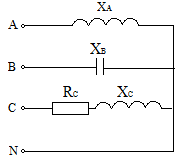 Рис. 3.1 – Трехфазная цепь (соединение - звезда)Um , BR,ОмL,мГнC,мкфω,рад/с7043002500314UЛ = 380ВUЛ = 380ВUЛ = 380ВUЛ = 380ВХА, ОмХВ, ОмRC, ОмХС, Ом15201610